            Планируемый период предоставления автотранспорта: I кв. 2023г. Специальные требования к организациям: В  стоимость перевозки входит страхование перевозки груза, подписание типового договора экспедиторских услуг АО «Салаватнефтемаш»Особые условия отгрузки: - оплата по факту в течении 30 банковских дней после предоставления оригиналов отгрузочных документов;- автотранспорт должен быть оборудован ремнями для крепления оборудования. - верхняя загрузка транспорта.По решению технических вопросов, прошу обращаться к  Степановой Инессе Владимировне,  конт.тел.: (3476) 37-76-34.Главный специалист ПО                                                                   А.В. Казаков	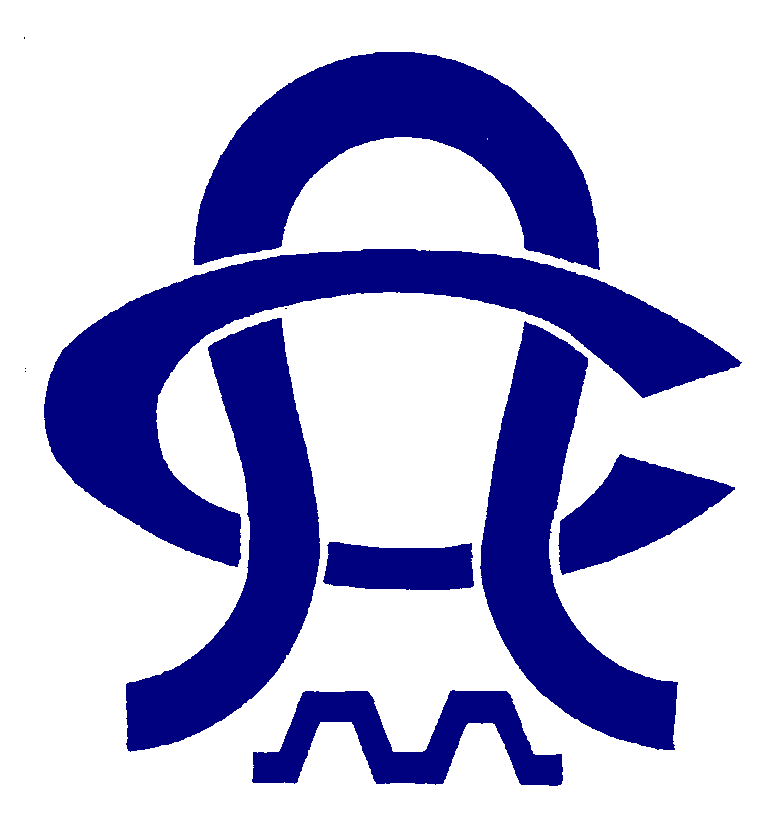 АКЦИОНЕРНОЕ ОБЩЕСТВО«САЛАВАТНЕФТЕМАШ» (АО «Салаватнефтемаш»)__________________________________________Техническое задание на предоставление транспортных услуг    ул. Молодогвардейцев, д. 26, г. Салават, Республика Башкортостан,Российская Федерация, 453256,тел: (3476) 37-75-50, факс (3476) 37-75-32 ОКПО 05754941, ОГРН 1020201994482,ИНН/КПП: 0266017771/026601001www.snm.ru, e-mail: snm@snm.ru23.11.2022 № 03 -  4584Техническое задание на предоставление транспортных услуг    п/пБазис поставки автоНаименованиеГабаритыКол-во комплектов оборудованияКол-во транспорта на один комплект оборудованияСтоимость ед. оборудования для расчета страховки, руб. с НДС1.Салават, ул. Молодогвардейцев, д. 26   -г.Новый УренгойБлок Е-30217780х4670х4650 – 103000,0кг4110х3110х2400 – 2500,0кг  11000х1350х900 – 3500,0кг + КИП и КЗЧ2Один  трал hп=0,7 м для емкостиОдна площадка и две фуры  для ЗРА и площадок обслуживания140 470000,002.Салават, ул. Молодогвардейцев, д. 26   -г.Новый УренгойБлок Е-30617780х4700х4610 – 114000,0кг4110х3110х2400 – 2500,0кг  11000х1350х900 – 3500,0кг + КИП и КЗЧ1Один  трал hп=0,7 м для емкостиОдна площадка и две фуры  для ЗРА и площадок обслуживания112 642200,003.Салават, ул. Молодогвардейцев, д. 26   -г.Новый УренгойБлок Е-30317780х4700х4650 – 115163,0кг4610х2510х2400 – 2500,0кг  11000х1350х900 – 3500,0кг + КИП и КЗЧ1Один  трал hп=0,7 м для емкостиОдна площадка и две фуры  для ЗРА и площадок обслуживания148 996900,004.Салават, ул. Молодогвардейцев, д. 26   -г.Новый УренгойБлок С-30111330х3250х3910 – 28900,0кг+ КИП и КЗЧ1Один  трал hп=0,7 м для емкостиОдна  фура для металлоконструкций21 421640,00